Küldő: Vörösmarty Mihály                                                      Hivatkozási szám: 1827/1830Vörösmarty Színház                                                                 Ügyintéző: Vörösmarty Mihály8000 Székesfehérvár, Fő utca 8.                                       Tárgy: AjánlólevélDr. Szikora János       igazgató                                                                 Tisztelt Dr. Szikora János Igazgató Úr!Kérem, fogadja őszinte tisztelettel ajánlólevelemet, mellyel azért keresem Önt, mert úgy gondolom, hogy az Ön által vezetett színház és annak társulata, méltóképpen tudná a színdarabokra éhező közönség felé művemet, a Csongor és Tünde-t eljuttatni.Bár maga a mű már igen régi, mégis megállja helyét a mai korban is, ugyanis a tanulságok örökérvényűek. A ma embere is folyamatosan küzd önmagával, helyével a világban. A mű aktualitását leginkább az adja, hogy az ember élete során választások, döntések elé állítódik, kortól és nemtől függetlenül.Művem mondanivalójával örök problémákat tárok fel, melyekkel szembesítek minden nézőt: az ember esendő,a boldogságot önmagunkban kell keresnünk, téveszmék a boldogságról, miszerint nem a pénz, a hatalom, a tudás jelenti számunkra a boldogságot, áldozatokat kell hoznunk életünk során, nem pedig áldozatokká válnunk saját életünkben,a szerelem a legfőbb érték, ám az ábrándozó szerelem hiábavaló, problématételeken keresztül visz az út a megvalósuláshoz.A diákoknak külön figyelmébe ajánlanám a boldogság téveszméit, hisz Ők azt gondolják, hogy tudással, hatalommal, pénzzel minden elérhető, még a boldogság is. Ezt a hatalmas téveszmét hangsúlyozni kívánom, hogy művem alapján okulhassanak, tanulhassanak belőle.Színházuk honlapján társulatának tagjait szemrevételezve, a következő javaslatom volna a főszereplők kiválasztását illetően:Csongor szerepére Kádas Józsefre gondolnék, hisz fiatal, erőtől duzzadó, nemesi családi sarj vonásait hordozza magán, kifejezetten hősszerelmes típusnak tűnik számomra.Tünde szerepére pedig Törőcsik Franciskát ajánlanám, rendkívül bájos vonásai miatt, mellyel teljesen visszaidézné hősöm tündéri mivoltát.Javasolnám, hogy művemet a mai kornak megfelelően rendezze, értem ez alatt a felfogást, a díszletet, a kosztümöket.  Amennyiben megengedi, néhány ötlettel segíteném munkáját.A színpadot két részre osztanám. Egyik oldala lehetne a tündérvilág, a gazdagok világa; míg a másik pedig egy egyetemista világa, egy szegényebb társadalmi rétegé. E szerint az elképzelés szerint Tünde egy gazdag család modern gyermeke, akinek mindene megvan, amiről csak álmodik. Csongor viszont egy szegényebb családból származik, egyetemre jár, érdeklődik a tudományok iránt, keresi a boldogságot. Ilmát háztartási alkalmazotti munkakörből emelte barátnőjévé Tünde. Balgába az egyetemen botlik Csongor. Mirigy egy üzletasszony, aki mindenképp szeretné megakadályozni a szerelmesek boldogságát. A modern technikai eszközöket is felvonultatnám, mint például a két világszintet összekötő arany almafa egy apple laptop lenne, mely némi humor forrása is lehetne a műben, ezen kommunikálna Tünde Csongorral, aki egy mobiltelefonnal is rendelkezik. Az Ördögfiak Mirigy alkalmazottai. A Tudós Csongor egyetemi tanára lehetne, a Fejedelem napjaink politikusát testesíthetné meg, a Kalmár pedig egy banki alkalmazottat. Az Éj figuráját nem jeleníteném meg a színpadon, csupán hang formájában hallatszana a monológja. Látványelemként közben a nyári éjszakák csillagos ege jelenne meg, mint a Planetáriumban. Fontos helyszín még a Hármas út, ami egy forgalmas útkereszteződés lehetne.Remélem levelemmel sikerült felkeltenem érdeklődését és mihamarabb már rendezésében láthatom művemet!Pest, 2016. 03.20.Mélységes tisztelettel, 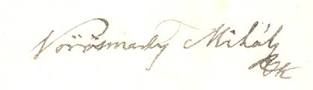 